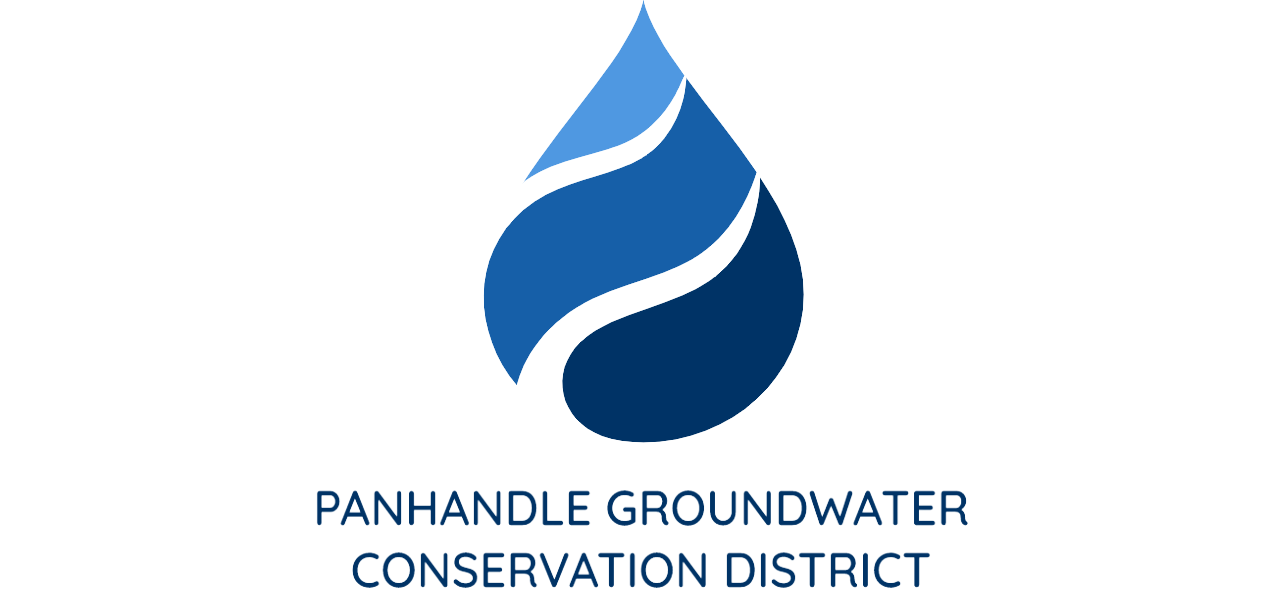 PRESS RELEASEContact:  Britney Britten, General ManagerPanhandle Groundwater Conservation District(806) 883-2501britney@pgcd.usFOR IMMEDIATE RELEASE Panhandle Groundwater District Election Set for May 6, 2023 WHITE DEER, TX. (April 5, 2023) – A candidate forum for the upcoming Board of Directors election was held at the Panhandle Groundwater Conservation District (PGCD) office on Wednesday, April 5, 2023.Moderated by Agricultural Law Specialist with Texas A&M AgriLife, Tiffany Dowell Lashmet, J.D., the forum was held to provide the two candidates running for Precinct 6 a chance to share their opinions on topics including groundwater decline in the Ogallala Aquifer and why they would best represent their precinct on the PGCD Board.Candidates took turns sharing their visions and what they believe should be top priorities for the District. They unanimously agreed that the decisions we make today will directly affect our future generations.Candidates running for Precinct 6, which covers most of Armstrong County, are Wes Stockett and Jimmy Osborn. Early voting will be held at the PGCD office, 201 W. 3rd Street, White Deer, TX 79097 from April 24, 2023 thru May 2, 2023, during regular business hours (8:00 a.m. – 5:00 p.m). Election Day voting will be at Claude High School, 500 5th Street, Claude, TX 79019, from 7:00 a.m. to 7:00 p.m. On Election Day, voters must vote in the precinct where they are registered to vote. Visit www.pgcd.us/election-information to view an interactive map if you’re unsure which Precinct you reside. Please call the District Election Clerk, Katie Hodges, with any questions or concerns at 806-883-2501.